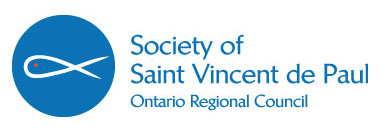 Board Nomination ApplicationReturn by 5:00 p.m. ET April 2, 2024Please answer the following questions as indicated and save the Word document (fillable form) with the naming format:  “SSVP ONRC Board Nomination Name”.  For example:SSVP ONRC Board Nomination Barbara ConnellE-mail the completed form to Rob Greenaway, Nomination Committee Chair, at: rob.greenaway@sympatico.ca   together with your resume, if available.  If no current resume, please provide a one page profile outlining your experience, areas of knowledge or expertise and any other skills or interests that should be considered for your candidacy.Information shared on this form and the attachments requested will be shared with members of the Nomination Committee. Contact InformationDouble click inside each box or tab between boxes to complete the form.About YouAre you currently, or were you a member of the Society of Saint Vincent de Paul?Yes				No	If Yes, please indicate the Conference and Particular Council: List your volunteer experience relative to the field of poverty reduction or other relevant areas.
(2 - 4 sentences, explain what and why.  Maximum 300 characters per line.)Why do you wish to join the Board of Directors?(2 - 4 sentences.  Maximum 200 characters per line.)What do you see as the three most important priorities for the Ontario Regional Council over the next three-year Board term? (Maximum 200 characters per line.)What do you hope to gain by serving on this Board?(2 - 4 sentences.  Maximum 200 characters per line.)Thank you for your interest!  Once your information and supporting material has been received, an interview will be scheduled for qualified candidates.We look forward to speaking with you about your candidacy.  If you are not nominated to be elected as a member of the Board, or if you decide not to apply, would you like to be a supporter the Society in various other ways that match your skills and interests?Yes			No			Maybe	ReferencesPlease provide two references. References should not include persons related to you.By submitting this Nomination Form, you are authorizing a member of the Nominating Committee to contact any of the listed references.  REFERENCE 1  REFERENCE 2namestreet addressstreet addressstreet addresscitycityprovONpostal codepostal codepostal codephone e-mail addresse-mail addresse-mail addressbest time to contact youbest time to contact youbest time to contact youbest time to contact youConference(Please indicate if isolated conference)Particular Council	(If applicable)Field of Employmentnamestreet addressstreet addressstreet addresscitycityprovpostal codepostal codepostal codephone e-mail addresse-mail addresse-mail addressin what capacity do you know this person?in what capacity do you know this person?in what capacity do you know this person?in what capacity do you know this person?namestreet addressstreet addressstreet addresscitycityprovpostal codepostal codepostal codephone e-mail addresse-mail addresse-mail addressin what capacity do you know this person?in what capacity do you know this person?in what capacity do you know this person?in what capacity do you know this person?Applicant SignatureDate